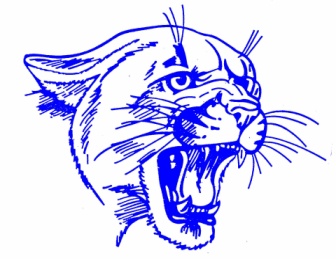 Cougar Booster ClubCampbellsport High School Booster ClubP.O. Box 104Campbellsport, WI 53010______________________________________________________________________________CHS Cougar Booster Club Scholarship Application for Competitive ActivitiesIn addition to the four (4) scholarships for athletes, the Cougar Booster Club will award four (4) scholarships in the amount of $250 each to four graduating seniors that have competed in a minimum of three (3) years in competitive activities (ex: ice fishing or forensics). The Cougar Booster Club will announce the scholarship recipients at the high school scholarship awards presentation in May. The scholarship will be paid to the recipients upon providing verification of paid tuition receipt for continuing education. Criteria for consideration of this scholarship:Must be a graduating senior of Campbellsport High School. Must have participated in a minimum of three (3) years of High School Competitive Activities. Must not have any “Code of Conduct Violations” as defined on page 49 of the Campbellsport School District Athletic/Activity Code of Conduct Handbook. Complete all requirements of the Application Packet: Application, Narrative and Letter of Recommendation.Attach a separate written narrative, 350 words or less, expressing: “What participation in high school competitive activities has meant to you and how you have demonstrated/promoted school spirit”.Include one (1) letter of recommendation from a Coach or Community/Organizational Leader.Submit all of the above to the Campbellsport High School guidance office by 4:00pm on Monday May 6th, 2019.CHS Cougar Booster Club2019 Competitive Activities Scholarship ApplicationName __________________________________________Date_______________________________Address ____________________________________________________________________________________________________________________________________________________________Major and type of degree you are pursuing _____________________________________________What school do you plan to attend? ___________________________________________________Have you been accepted and if so anticipated start date __________________________________What high school competitive activities did you participate in? (Indicate years of participation, awards, honors)Additional Information:________________________________________________________________________________________________________________________________________________________________________________________________________________________________________________________________________________________________________________________________________What Leadership Roles and Special Recognitions have you received in a competitive school activity or sport (such as captain, or any awards, etc.)?______________________________________________________________________________________________________________________________________________________________________________________________________________________________________________________What school-related non-competitive activities (clubs, organizations) were you involved in during high school? Additional Information:  (add additional sheet if necessary) ________________________________________________________________________________________________________________________________________________________________________________________________________________________________________________________________________________________________________________________________________What community-based involvement (clubs, activities, volunteer work) have you been involved with or initiated during high school? Additional Information: (please list specific activities & add additional sheet if necessary)______________________________________________________________________________________________________________________________________________________________________________________________________________________________________________________Have you been employed during high school?  If so, please explain if this was during the school year or summer only, and how many hours you averaged a week.  Also include the various jobs/roles and length of time.________________________________________________________________________________________________________________________________________________________________________________________________________________________________________________________________________________________________________________________________________Current GPA _________   Class rank ________    HS Counselor Initials/Date  _____________ I certify that all information provided in this application is true and accurate. If found to be inaccurate I understand that I will be removed from consideration and any award will be forfeited.Signature _______________________________________   Date __________________ Sport/ActivitySport/ActivitySport/ActivitySport/ActivityFreshmanSophomoreJuniorSeniorMiscActivityActivityActivityActivityActivity Awards/honorsFreshmanSophomoreJuniorSeniorMiscActivityActivityActivityActivityActivity New service opportunity startedFreshmanSophomoreJuniorSeniorMisc